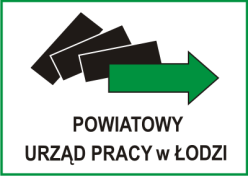 Łódź, dnia 31.08.2021r.INFORMACJA Z OTWARCIA OFERTZamawiający Miasto Łódź - Powiatowy Urząd Pracy w Łodzi, 93-121 Łódź, 
ul. Milionowa 91, na podstawie art. 222 ust. 5 ustawy z dnia 11września 2019r. –Prawo zamówień publicznych (tj. Dz. U. z 2021 r. poz. 1129) przekazuje informację 
z otwarcia ofert w postępowaniu o udzielenie zamówienia publicznego 
pn. „Modernizacja, uszczelnianie oraz  uzyskanie powierzchni refleksyjnej na całej powierzchni dachu”.
Do upływu terminu składania ofert do Zamawiającego wpłynęły następujące oferty:
Numer ofertyNazwa (firma) i adres WykonawcyCena oferty brutto (PLN)Proof- Tech Sp. z o.o. Sp. k.ul. Tarnogórska 942-677 Szałsza336 014,93 zł.WKJ Usługi Specjalistyczne Karolina Jankowskaul. Kochanowskiego 662-800 Kalisz394 830,00 zł.